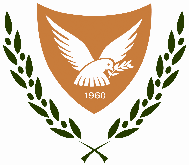 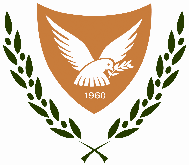 ΚΥΠΡΙΑΚΗ ΔΗΜΟΚΡΑΤΙΑ						ΕΠΑΡΧΙΑΚΗ ΔΙΟΙΚΗΣΗ ΥΠΟΥΡΓΕΙΟ ΕΣΩΤΕΡΙΚΩΝ							ΛΑΡΝΑΚΑΣΑΝΑΚΟΙΝΩΣΗΑΠΑΣΧΟΛΗΣΗ ΝΑΥΑΓΟΣΩΣΤΩΝ ΚΑΤΑ ΤΗΝ ΠΕΡΙΟΔΟ ΑΠΡΙΛΙΟΥ – ΝΟΕΜΒΡΙΟΥ 2024Η Επαρχιακή Διοίκηση Λάρνακας δέχεται αιτήσεις για την εργοδότηση ναυαγοσωστών Κλ. Ε7 για τη χρονική περίοδο από 01/04/2024 μέχρι 30/11/2024 ως πιο κάτω:(α) Οκτώ (8) Ωρομίσθιους Ναυαγοσώστες για τη χρονική περίοδο από 01/04/2024 μέχρι 30/11/2024. Οι αιτήσεις πρέπει να υποβληθούν μέχρι 15 Μαρτίου 2023.(β) Οκτώ (8) Ωρομίσθιους Ναυαγοσώστες για τη χρονική περίοδο από 01/05/2024 μέχρι 31/10/2024. Οι αιτήσεις πρέπει να υποβληθούν μέχρι 12 Απριλίου 2024.(γ) Δεκαέξι (16) Ωρομίσθιους Ναυαγοσώστες για τη χρονική περίοδο από 01/06/2024 μέχρι 30/09/2024. Οι αιτήσεις πρέπει να υποβληθούν μέχρι 10 Μαΐου 2024.(δ) Δεκαοκτώ (18) Ωρομίσθιους Ναυαγοσώστες για τη χρονική περίοδο από 01/06/2024 μέχρι 31/08/2024. Οι αιτήσεις θα υποβάλλονται μέχρι τη συμπλήρωση των θέσεων.2. Οι αιτήσεις να υποβάλλονται στο σχετικό ειδικό έντυπο που αναρτήθηκε στην ιστοσελίδα της Επαρχιακής Διοίκησης, από υποψήφιους που πληρούν τα καθορισμένα κριτήρια για τη θέση του Ναυαγοσώστη, τα οποία επίσης είναι αναρτημένα στην ιστοσελίδα της Επαρχιακής Διοίκησης Λάρνακας, και να παραδίδονται στα Γραφεία της Επαρχιακής Διοίκησης Λάρνακας μαζί με όλα τα απαιτούμενα συνοδευτικά έγγραφα. ΕΠΑΡΧΙΑΚΗ ΔΙΟΙΚΗΣΗ ΛΑΡΝΑΚΑΣ26 Φεβρουαρίου 2024